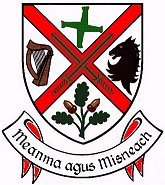 KILDARE COUNTY COUNCILRural Water DEPARTMENTMulti Annual Rural Water ProgrammeIntroduction:The Department of the Environment and Local Government announced a new cyclic investment programme for water services in rural areas. The current cycle runs from 2019 to 2021.A total of €75 million has been committed by Minister Eoghan Murphy under the National Development Plan up to 2021.The programme involves a number grant assistance measures to provide capital investment support to the rural water sector and to private group water schemes in the country. Each local authority is tasked with administering this funding within their respective county.Kildare County Council Rural Water Department is required to assess and prioritise project proposals before their submission to the Department for funding consideration.At the end of March 2019 Kildare County Council submitted its bid for funding under the current cycle to the Department of Housing, Planning & Local Government. The 8 Funding Measures:Measure 1: Source Protection (Group Water Scheme Sector).Measure 2: Public health compliance (Group Water Scheme Sector).Measure 3: Enhancement of existing schemes including water conservation (Group Water Scheme Sector).Measure 4: New Group Water Schemes.Measure 5: Transition of existing Group Water and Group Sewerage Schemes to the Public (Irish Water) Sector.Measure 6: Community Connections (Water & Wastewater). Measure 7: Innovation and Research.Measure 8: Individual Household Wells and Domestic Wastewater treatment systems.